Сумська  обласна  державна  адміністрація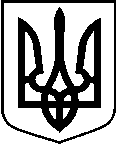 ДЕПАРТАМЕНТ ОСВІТИ І НАУКИНАКАЗ24.01.2024                                                  м. Суми                                           № 23-ОДНа виконання Плану обласних масових заходів з дітьми та учнівською молоддю на 2024 рік, затвердженого наказом Департаменту освіти і науки Сумської обласної державної адміністрації від 08.01.2024 № 4-ОД, з метою підвищення фахового рівня педагогів гуртків початкового технічного профілю закладів позашкільної освітиНАКАЗУЮ:1. Провести 23 лютого 2024 року обласний семінар для керівників гуртків початкового технічного профілю на платформі Microsoft Teams.2. Покласти виконання функцій щодо організації та проведення обласного семінару для керівників гуртків початкового технічного профілю із дотриманням правил безпекових вимог під час дії воєнного стану на комунальний заклад Сумської обласної ради – обласний центр позашкільної освіти та роботи з талановитою молоддю (Тихенко Л.В.).3. Керівникам органів управління освітою забезпечити участь педагогів гуртків початкового технічного профілю в зазначеному заході.4. Контроль за виконанням цього наказу покласти на начальника управління дошкільної, загальної середньої, інклюзивної, позашкільної освіти, виховної роботи, цифрової трансформації та впровадження інформаційних технологій Бирченко С.Л.Директор									Вікторія ГРОБОВАПро проведення обласного семінару для керівників гуртків початкового технічного профілю (онлайн)